Пояснительная запискаРабочая программа составлена для детей 2 – 3 лет в соответствии с возрастными особенностями детей, на основе образовательной программы, используемой в детском саду, не противоречит федеральным государственным образовательным стандартам и обеспечивает целостность воспитательно – образовательного процесса.Огромный потенциал развития познавательной активности детей имеет детская экспериментальная деятельность. Потому что все усваивается крепко и надолго только тогда, когда ребенок слышит, видит и делает сам. На этом и основано активное внедрение детского экспериментирования.В процессе экспериментальной деятельности познавательная активность идет от самого ребенка. Он выступает как её полноценный субъект. В этом случае ребенок удовлетворяет свои потребности, свои интересы и в то же время познает мир.Программа кружка  направлена на потребность ребенка в познании окружающего мира, на новые впечатления, которые лежат в основе возникновения и развития неистощимой исследовательской (поисковой) деятельности. Чем разнообразнее и интенсивнее поисковая деятельность, тем больше новой информации получает ребенок, тем быстрее и полноценнее он развивается.Главное достоинство программы в том, что в основе ее лежит  метод обучения дошкольников -  экспериментирование, который дает детям реальные представления о различных сторонах изучаемого объекта, о его взаимоотношениях с другими объектами. За использование этого метода выступали такие классики педагогики, как Я.А.Каменский, Н.Н. Поддъяков,  К.Д.Ушинский, И.Г. Песталоцци, Ж.Ж. Руссо и многие другие.Актуальность программы  заключается в том, что детское экспериментирование как форма деятельности используется в практике недостаточно широко, хотя является эффективным средством развития важных качеств личности, таких, как творческая активность, самостоятельность, самореализация, умение работать в коллективе.В процессе экспериментирования идет обогащение памяти ребенка, активизируются его мыслительные процессы, так как постоянно возникает необходимость совершать операции анализа, сравнения и классификации, обобщения. Нельзя не отметить положительное влияние экспериментальной деятельности на эмоциональную сферу ребенка, на развитие творческих способностей, на формирование трудовых навыков. Детское экспериментирование как важнейший вид поисковой деятельности характеризуется высоким уровнем самостоятельности: ребенок сам ставит цели, сам достигает их, получая новые знания о предметах и явлениях.Цель: развитие у детей дошкольного возраста познавательного интереса, наблюдательности, любознательности в процессе экспериментирования.Задачи:1 . Расширять представление детей о физических свойствах окружающего мира.2. Знакомить детей со свойствами различных предметов, природных материалов. 3. Формировать опыт выполнения правил техники безопасности при проведении экспериментов.4. Развить и обогащать образную память, мышление, сенсомоторный интеллект5. Обогащать словарь и развить речь детей младшего дошкольного возраста.6. Воспитывать интерес к интеллектуальным играм, формировать стремление доводить дело до конца, доброжелательное отношение к сверстникам.7. Привлечение родителей к совместной деятельности.Организация работы идёт по следующим взаимосвязанным направлениям:• О материалах (песок, глина, бумага, ткань, дерево).• О природных явлениях (ветер, снегопад, солнце, вода; игры с ветром).• О мире растений (способы выращивания из семян, луковицы).• О человеке.• О предметном мире.Основными условиями реализации детского экспериментирования являются: - взаимосвязь с другими сторонами воспитания (умственным, трудовым, нравственным и т.д.);- использование разных видов деятельности; - четкое определение содержания экологического воспитания; - использование эффективных средств диагностики, контроля экологического воспитания. - взаимосвязь семьи и дошкольного учреждения; - создание развивающей среды (книги, программы, дидактические игры, наглядные пособия и т.д.); - экологическая грамотность самих взрослых.Приёмы реализации рабочей программы:Приёмы организации воспитанников в процессе обучения:- создание ситуаций, побуждающих оказывать помощь друг другу;Приёмы активизации умственной активности:- включение игровых упражнений;- активное участие воспитателя в совместной деятельности с детьми;- решение проблемных ситуаций;Приёмы обучения:- показ или демонстрация способа действия в сочетании с объяснением, выполняется с привлечением разнообразных дидактических средств;- инструкция для выполнения самостоятельных упражнений;- пояснение, разъяснение, указание с целью предупреждения ошибок.Оборудование детской лаборатории:Приборы - «помощники»: лабораторная посуда, объекты живой и неживой природы, емкости для игр с водой разных объемов и форм;природный материал: камешки, глина, песок, ракушки, птичьи перья, спил и листья деревьев, мох, семена;утилизированный материал: проволока, кусочки кожи, меха, ткани, пробки; разные виды бумаги, ткани; медицинские материалы: ватные диски, пипетки;прочие материалы: зеркала, воздушные шары, соль, сахар, цветные и прозрачные стекла, сито, свечи, магниты, нитки, и т.д.Организационно-методическое обеспечение:Срок реализации кружка – 1 год, сентябрь и май - обследование уровня овладения экспериментальной деятельностью  детей.Программа разработана для детей младшего дошкольного возраста.Возраст детей 2-3 года.Режим занятий: 1 раз в неделю; продолжительность – 15минут.Форма проведения занятий кружка - занимательные игры-занятия с элементами экспериментированияДиагностика уровня познавательной активности и любознательности детейбудет проводиться в 2 раза в год: сентябрь и майПредполагаемые результаты:В группе используются детьми как в непосредственно образовательной деятельности, так и в самостоятельной деятельности детская лаборатория «Я - исследователь»;Родители принимают участие в пополнении оборудованием детской лаборатории;Дети проявляют активный интерес к познанию окружающего мира;Дети самостоятельно проявляют познавательную активность в процессе экспериментальной деятельности.В ходе реализации задач по экспериментированию предполагается, что дети приобретут:- представления о свойствах веществ;- умения устанавливать причинно-следственные связи между свойствами материалов и способами их использования;- навыки исследовательской деятельности;- необходимые знания об объектах и их свойствах.Учебный тематический план экспериментальной деятельностив 1младшей группе.Взаимодействие с родителямиАнкетирование родителей на тему: «Организация поисково-исследовательской деятельности дошкольников дома». Цель: выявить степень участия родителей в экспериментальной деятельности ребенка и в поддержании его познавательного интереса.Привлечение к созданию познавательно-развивающей среды в группе.Оформление наглядной информации в родительском уголке:Консультация на тему: «Роль семьи в развитии познавательной активности дошкольников».Памятка «Чего нельзя и что нужно делать для поддержания интереса детей к познавательному экспериментированию».Рекомендации: «Проведите с детьми дома».Родительское собрание – отчёт о работе кружка на тему: «Роль семьи и детского сада в развитии интереса ребенка к опытно-экспериментальной деятельности».Практическая часть: открытое занятие для родителей.Оформление папки «Мои открытия»Изготовление картотеки игр для детей и их родителей «Сыпь песок, лей водичку»Диагностика по выявлению уровня навыков экспериментально-исследовательской деятельности дошкольниковПланируемые результаты освоения ПрограммыФ.И. ребенкаРазвитие познавательно-исследовательской деятельностиСформировано умение детей обобщенным способам исследования разных объектов окружающей жизни с помощью специально разработанных систем эталонов, перцептивных действий.Умеет: выделять цвет, форму, величину как особые свойства предметов;Группировать однородные предметы по нескольким сенсорным признакам: величине, форме, цвету.В совместных дидактических играх выполняет постепенно усложняющиеся правилаПриобщение к социокультурным ценностямЗнает предметы ближайшего окружения, их функции и назначения.Вычленяет некоторые особенности предметов домашнего обихода , устанавливает связи между строением и функцией.Имеет представление о свойствах (прочность, твердость, мягкость) материала (дерево, бумага, ткань, глина). Группирует хорошо знакомые предметы.Имеет представления о том, что одни предметы сделаны руками человека, другие созданы природой.Формирование элементарных математических представленийВыделяет общий признак предметов группы; умеет составлять группы из однородных предметов и выделять из них отдельные предметы;Сформированы умения сравнивать предметы контрастных и одинаковых размеров;Знает геометрические фигуры: круг, квадрат, треугольник. Сформированы умения обследовать форму этих фигур, используя зрение и осязание.Сформированы умения ориентироваться в расположении частей своего тела и в соответствии с ними различать пространственные направления от себя: вверху — внизу, впереди — сзади (позади), справа — слева.Ознакомление с миром природыОтличает и называет по внешнему виду: овощи, фрукты, ягодыИмеет представления о свойствах воды, песка, снегаНаблюдает за птицами, прилетающими на участок, подкармливает их зимойЗнает и называет некоторые растения, животных, их детёнышейВыделять наиболее характерные сезонные изменения в природе проявлять бережное отношение к природеПроявление: не сформирован; находится в стадии формирования ; сформированПримечание:показатель "сформирован" означает, что показатель устойчив, не зависит от особенностей ситуации, присутствия или отсутствия взрослого, других детей, настроения ребенка, успешности или не успешности предыдущей деятельности и т. д.показатель "находится в стадии формирования" означает, что показатель периодически проявляется и его проявление зависит от особенностей ситуации, наличия контроля со стороны взрослого, настроения ребенка и т. д.показатель "не сформирован" означает, что показатель проявляется крайне редко и его появление носит случайный характерМетодическая литература1. Дыбина О. В., Рахманова Н. П., Щетинина В. В. «Неизведанное рядом. Опыты и эксперименты для дошкольников». – М.: ТЦ Сфера, 20152. Дыбина О. В., Рахманова Н. П., Щетинина В. В. «Из чего сделаны предметы. Игры – занятия для дошкольников». – М.: ТЦ Сфера, 20153. В. А. Деркунская, А. А. Ошкина «Игры-эксперименты с дошкольниками. Учебно-методическое пособие» -Издательство: "Центр педагогического образования" , 2013.4. Волшебный мир открытий: методические рекомендации для родителей к комплекту «Эксперименты для самых маленьких» - сост. Л.А. Маслов
«КАПИТОШКА»Программа по экспериментальной деятельностиДля детей 2-3 лет     (срок реализации-1 год)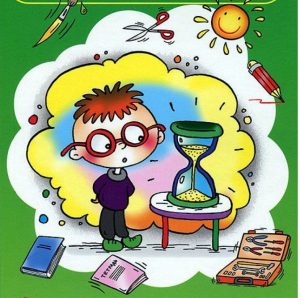 Воспитатель:Рыбченко Н.Вг.Комсомольск на Амуре2019-2020г.2 неделя«Узнаем, какая вода»Выявить свойства воды (прозрачная, без запаха, текучая, в ней растворяются вещества); развивать любознательность, мышление.Выявить свойства воды (прозрачная, без запаха, текучая, в ней растворяются вещества); развивать любознательность, мышление.13 неделя«Свойства песка»Познакомить со свойствами песка (состоит из песчинок, рыхлый, мелкий, легко сыплется, пропускает воду, на песке остаются следы, слипается, мокрый темнее сухого).Познакомить со свойствами песка (состоит из песчинок, рыхлый, мелкий, легко сыплется, пропускает воду, на песке остаются следы, слипается, мокрый темнее сухого).14 неделя«Поиграем с ветерком»Обнаружить движение воздуха в природе; способствовать развитию речи, мышления; воспитание любознательности, наблюдательности.Обнаружить движение воздуха в природе; способствовать развитию речи, мышления; воспитание любознательности, наблюдательности.15 неделя«Мыльные пузыри»Активизировать и систематизировать имеющиеся у детей знания о свойствах мыла и воды: мыло в воде растворяется, при взбалтывании мыльной воды образуются пузыри; при размыливании мыла вода мутнеет и приобретает мыльный аромат; если в воду добавить краситель, то она окрасится.Активизировать и систематизировать имеющиеся у детей знания о свойствах мыла и воды: мыло в воде растворяется, при взбалтывании мыльной воды образуются пузыри; при размыливании мыла вода мутнеет и приобретает мыльный аромат; если в воду добавить краситель, то она окрасится.1Итого за месяцИтого за месяц5НОЯБРЬНОЯБРЬНОЯБРЬНОЯБРЬ1 неделя«Волшебные дощечки»Ознакомление с некоторыми свойствами дерева (твёрдое, не ломается, лёгкое, не тонет).Ознакомление с некоторыми свойствами дерева (твёрдое, не ломается, лёгкое, не тонет).12 неделя«Легкий - тяжелый»Показать, что предметы бывают легкие и тяжелые, научить определять вес предметов и группировать предметы по весу.Показать, что предметы бывают легкие и тяжелые, научить определять вес предметов и группировать предметы по весу.13 неделя«Найди по звуку»Определять и различать издаваемые шумовые звукиОпределять и различать издаваемые шумовые звуки14 неделя«Глина: ее свойства и качества»Познакомить детей с глиной, выявить ее свойства.Познакомить детей с глиной, выявить ее свойства.1Итого за месяцИтого за месяц4ДЕКАБРЬДЕКАБРЬДЕКАБРЬДЕКАБРЬ1 неделя«Горячо - холодно»Научить определять температурные качества веществ и предметов; развитие познавательной активности детей в процессе экспериментирования; воспитывать аккуратность.Научить определять температурные качества веществ и предметов; развитие познавательной активности детей в процессе экспериментирования; воспитывать аккуратность.12 неделя«Вкусная водичка»Дать представление о том, что некоторые вещества, растворяясь, могут передавать воде свой вкус.113 неделя«Окрашивание воды»Выявить свойство воды и красок (вода прозрачная, но может менять свою окраску, когда в ней растворяются окрашенные вещества), способность красок растворятся в воде и изменять её цвет.114 неделя«Игры с соломинкой»Дать представление о том, что люди дышат воздухом, вдыхая его легкими; воздух можно почувствовать и увидеть.11Итого за месяцИтого за месяц44ЯНВАРЬЯНВАРЬЯНВАРЬ2 неделя«Снег, какой он»Познакомить со свойствами снега во время снегопада (белый, пушистый, холодный, липкий, тает в тепле).113 неделя«Как из снега получить воду»Формировать простейшие представления о свойствах снега (тает в тепле).114 неделя«Как воду превратить в лед»Познакомить со свойствами воды (превращается в лед при низких температурах).115 неделя«Да здравствует мыло душистое!»Познакомить со свойствами и назначением мыла11Итого за месяцИтого за месяц44ФЕВРАЛЬФЕВРАЛЬФЕВРАЛЬ1 неделя«Изготовление цветных льдинок»Познакомить с тем, что вода замерзает на холоде, что в ней растворяется краска.112 неделя«Свойства льда»Познакомить со свойствами льда (лед-это твердая вода, в тепле лед тает), учить устанавливать простейшие закономерности113 неделя«Ветер по морю гуляет»Познакомить детей с таким природным явлением, как ветер, научить различать его силу.114 неделя«Плавает - тонет»Выяснить, как плавучесть предметов зависит от материала, из которого они изготовлены, формы, размера.11Итого за месяцИтого за месяц44МАРТМАРТМАРТМАРТ1 неделя«Бумага: ее качества и свойства»Научить узнавать предметы, сделанные из бумаги, определять ее качества (цвет, гладкость, толщину, впитывающую способность) и свойства.Научить узнавать предметы, сделанные из бумаги, определять ее качества (цвет, гладкость, толщину, впитывающую способность) и свойства.12 неделя«Посадка лука»Уточнить представления о луковице, показать необходимость наличия света и воды для роста и развития растений.Уточнить представления о луковице, показать необходимость наличия света и воды для роста и развития растений.13 неделя«Свойства магнита»Выяснить, все ли металлы притягивает магнит.Выяснить, все ли металлы притягивает магнит.14 неделя«Древесина, ее качества и свойства»Познакомить детей со свойствами дерева Учить узнавать предметы, сделанные из дерева; формировать умение определять его качества; уточнить представление детей о том, что можно делать из дерева.Познакомить детей со свойствами дерева Учить узнавать предметы, сделанные из дерева; формировать умение определять его качества; уточнить представление детей о том, что можно делать из дерева.1Итого за месяцИтого за месяц4АПРЕЛЬАПРЕЛЬАПРЕЛЬАПРЕЛЬ1 неделя«Здравствуй, солнечный зайчик»Дать представление о том, что “солнечный зайчик” – это луч солнечного света, отраженного от зеркальной поверхности.Дать представление о том, что “солнечный зайчик” – это луч солнечного света, отраженного от зеркальной поверхности.12 неделя«Веточка березы»Наблюдать за появлением листочков на веточках березы, поставленных в воду.Наблюдать за появлением листочков на веточках березы, поставленных в воду.13 неделя«Что в пакете»Знакомство со свойствами воздуха.Знакомство со свойствами воздуха.14 неделя«Живое - не живое»Формирование представлений о понятии «живое» и «неживое», сравнение живого и неживого по характерным признакам.Формирование представлений о понятии «живое» и «неживое», сравнение живого и неживого по характерным признакам.1Итого за месяцИтого за месяц4МАЙМАЙМАЙМАЙ1 неделя«Что лучше бумага или ткань»Знакомство с бумагой и тканью, с их свойствами и качествами.Знакомство с бумагой и тканью, с их свойствами и качествами.12 неделя«Камушки – какие они?»Знакомство детей со свойствами камней: твердые, тяжелые, большие, маленькие, тонут в воде, могут вдавливаться в мокрый песок.Знакомство детей со свойствами камней: твердые, тяжелые, большие, маленькие, тонут в воде, могут вдавливаться в мокрый песок.13 неделя«Пластмасса» Продолжать знакомить детей со свойствами материалов: помочь детям в процессе опытов выявить основные свойства пластмассы; учить узнавать предметы, сделанные из пластмассы; уточнить представление детей о том, что можно делать из пластмассы.Продолжать знакомить детей со свойствами материалов: помочь детям в процессе опытов выявить основные свойства пластмассы; учить узнавать предметы, сделанные из пластмассы; уточнить представление детей о том, что можно делать из пластмассы.14 неделя«Где живет эхо»Помочь понять, как возникает эхоПомочь понять, как возникает эхо15 неделяРазвлечение «Маленькие волшебники» (открытое занятие для родителей)Развитие интереса к познавательно-исследовательской деятельности.Развитие интереса к познавательно-исследовательской деятельности.1Итого за месяцИтого за месяц5Итого за учебный годИтого за учебный год34